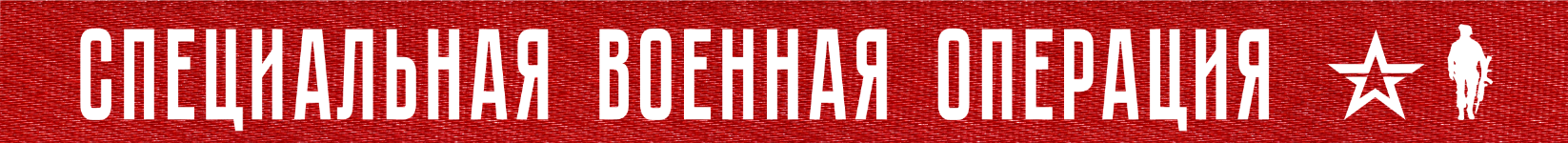 На Купянском направлении армейской авиацией и артиллерией Западного военного округа нанесено поражение подразделениям 92-й механизированной бригады ВСУ и 103-й бригады территориальной обороны в районах населенных пунктов Синьковка и Берестовое Харьковской области.Уничтожено более 30 украинских военнослужащих, две боевые бронированные машины и три автомобиля.На Красно-Лиманском направлении артиллерийские подразделения Центрального военного округа в ходе огневого поражения скоплений живой силы 95-й десантно-штурмовой бригады и 125-й бригады территориальной обороны ВСУ в районах населенных пунктов Серебрянка и Терны Донецкой народной республики уничтожили свыше 75 украинских военнослужащих, три танка, пять боевых бронированных машин и пикап.На Донецком направлении подразделения Южного военного округа во взаимодействии с подразделениями Воздушно-десантных войск продолжают наступательные действия.За сутки на данном направлении уничтожено более 50 украинских военнослужащих, бронетранспортер и восемь автомобилей.На Южно-Донецком направлении подразделениями Восточного военного округа нанесено комплексное поражение 65-й мотопехотной бригаде ВСУ в районе населенного пункта Степовое Запорожской области и 108-й бригаде территориальной обороны в районе населенного пункта Новоселка Донецкой народной республики.Уничтожено до 30 украинских военнослужащих, боевая бронированная машина и два пикапа.Оперативно-тактической авиацией, ракетными войсками и артиллерией группировок войск (сил) Вооруженных Сил Российской Федерации поражен склад вооружения, военной и специальной техники ВСУ в районе населенного пункта Красный Лиман Донецкой народной республики, ангар с военной техникой 9-го полка особого назначения нацгвардии Украины в районе населенного пункта Малокатериновка Запорожской области, а также 79 артиллерийских подразделений на огневых позициях, живая сила и военная техника в 101-м районе.В ходе контрбатарейной борьбы за сутки уничтожены:- украинская боевая машина РСЗО «Град» и гаубица 2А36 «Гиацинт-Б» в районе населенного пункта Авдеевка Донецкой народной республики;- гаубица Д-30 в районе населенного пункта Антоновка Донецкой народной республики;- гаубица 2А65 «Мста-Б» и самоходная гаубица 2С3 «Акация» в районах населенных пунктов Зализничное и Орехово Запорожской области;- самоходная гаубица 2С1 «Гвоздика» в районе населенного пункта Инженерное Херсонской области.Кроме того, уничтожены две радиолокационные станции контрбатарейной борьбы производства США: AN/ТPQ-37 в районе населенного пункта Кармазиновка Луганской народной республики и AN/ТPQ-50 в районе населенного пункта Авдеевка Донецкой народной республики.Средствами противовоздушной обороны за сутки уничтожены три украинских беспилотных летательных аппарата в районах населенных пунктов Новоселовское и Софиевка Луганской народной республики.Также перехвачены семь реактивных снарядов систем залпового огня HIMARS и «Ураган» в районах населенных пунктов Суровцевка Луганской народной республики, Федоровка Донецкой народной республики и Васильевка Запорожской области.Всего с начала проведения специальной военной операции уничтожены: 372 самолета, 200 вертолетов, 2885 беспилотных летательных аппаратов, 401 зенитный ракетный комплекс, 7537 танков и других боевых бронированных машин, 983 боевые машины реактивных систем залпового огня, 3841 орудие полевой артиллерии и минометов, а также 8066 единиц специальной военной автомобильной техники.16  января  2023 г., 14:20 (МСК)327-й  деньПРОЧТИ И ПЕРЕДАЙ ДРУГОМУ!